ЧЕРКАСЬКА ОБЛАСНА РАДАГОЛОВАР О З П О Р Я Д Ж Е Н Н Я19.02.2020                                                                               № 61-рПро внесення зміндо розпорядження головиобласної ради від 22.01.2020 № 22-рВідповідно до статті 59 Закону України «Про місцеве самоврядування
в Україні», враховуючи протокол засідання конкурсної комісії з проведення конкурсного відбору на зайняття посади директора комунального некомерційного підприємства «Обласний центр екстреної медичної допомоги та медицини катастроф Черкаської обласної ради» від 12.02.2020 № 1:внести до розпорядження голови обласної ради від 22.01.2020 № 22-р
«Про оголошення конкурсу на зайняття посади директора комунального некомерційного підприємства "Обласний центр екстреної медичної допомоги та медицини катастроф Черкаської обласної ради"» зміни, замінивши цифри
та слова «05 березня 2020 року» цифрами та словами «04 березня 2020 року».Голова									А. ПІДГОРНИЙ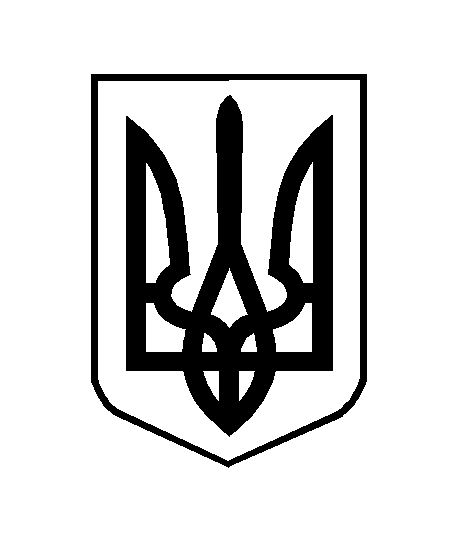 